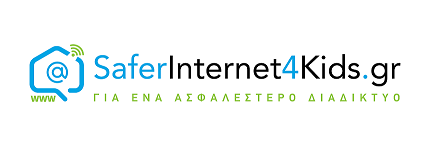 ΗΜΕΡΑ ΑΣΦΑΛΟΥΣ ΔΙΑΔΙΚΤΥΟΥ 2020 - #SID2020Υπουργείο Παιδείας και Θρησκευμάτων, Αίθουσα «Ζακλίν ντε Ρομιγί»11 Φεβρουαρίου 2020, 10:00-13:0010.00 – 10.30 	ΧαιρετισμοίΝίκη Κεραμέως-Υπουργός Παιδείας και ΘρησκευμάτωνΜαρία Σπυράκη-Ευρωβουλευτής ΕΛΚ, Πρέσβειρα Ασφαλούς ΔιαδικτύουΝίκος Πέππας – Αντιπεριφερειάρχης Αττικής10.30 – 10.45 	Η Ημέρα Ασφαλούς Διαδικτύου σήμερα και στο μέλλον / Δράσεις του Ελληνικού Κέντρου Ασφαλούς Διαδικτύου		Π. Φραγκοπούλου, Συντονίστρια Ελληνικού Κέντρου Ασφαλούς Διαδικτύου, ΙΤΕ10.45 – 	11.00	Αποτελέσματα νέας έρευνα του Κέντρου σε 13.000 μαθητές υπό την αιγίδα του Υπουργείου                               Παιδείας και Θρησκευμάτων Κατερίνα Ψαρουδάκη, Δημοσιογράφος, Υπεύθυνη Επικοινωνίας ΚέντρουΠροβολή βίντεο του Ευρωπαϊκού Οργανισμού INSAFE11.00 – 11.30    Διερεύνηση του ρόλου του διαδικτύου στη δημόσια ζωή και οι προκλήσεις που αντιμετωπίζει ο                      σύγχρονος γονιός: Μάριος Αθανασίου, ηθοποιόςΣυντονιστής Γιώργος Κορμάς, Υπεύθυνος Γραμμής Βοηθείας  Help-Line.grΕρωτήσεις από το Πάνελ Νέων του Ελληνικού Κέντρου Ασφαλούς Διαδικτύου11.30 – 11.50	Βραβεύσεις Πανελλήνιου Μαθητικού Διαγωνισμού SID 202011.50 – 12.15 	Συμβουλές για ασφαλή πλοήγηση      	              Με τη μορφή κουίζ γνώσεων για παιδιά Γυμνασίου-Λυκείου12.15 – 12.30 	Η σχέση των εφήβων με τα social media και τους influencers.                             Παρουσίαση βίντεο από παιδιά του Πάνελ ΝέωνΣυντονίστρια Μαρία Δάρα, Ψυχολόγος Γραμμής Βοηθείας Help-Line.gr12.30 – 12.35 	Θεατρικό δρώμενο  από το Ενιαίο Ειδικό Επαγγελματικό Γυμνάσιο - Λύκειο Αιγάλεω12.35 – 12:50	Συμβουλές για ασφαλή πλοήγηση                             Με τη μορφή κουίζ γνώσεων για παιδιά Δημοτικού12.50 – 13:00	Λήξη εκδήλωσης 